ГУ «Средняя школа № 5 имени Бауыржана Момышулы отдела образования акимата г. Костаная»ПЛАН-КОНСПЕКТ УРОКАФИО (полностью)Климентьев Максим ГеннадьевичКлиментьев Максим ГеннадьевичКлиментьев Максим ГеннадьевичПредметМатематикаКласс6аДата20.10.2015№ урока42Источники:Базовый учебникУЧЕБНИК: МАТЕМАТИКА, АЛМАТЫ: «АТАМҰРА», 2015Авторы: Т. А. Алдамуратова, Т. С. БайшолановУЧЕБНИК: МАТЕМАТИКА, АЛМАТЫ: «АТАМҰРА», 2015Авторы: Т. А. Алдамуратова, Т. С. БайшолановУЧЕБНИК: МАТЕМАТИКА, АЛМАТЫ: «АТАМҰРА», 2015Авторы: Т. А. Алдамуратова, Т. С. БайшолановДополнительная литератураМАТЕМАТИКА, ДИДАКТИЧЕСКИЕ МАТЕРИАЛЫ, АЛМАТЫ: «АТАМҰРА», 2015Авторы: Т. А. Алдамуратова, Т. С. БайшолановМАТЕМАТИКА, ДИДАКТИЧЕСКИЕ МАТЕРИАЛЫ, АЛМАТЫ: «АТАМҰРА», 2015Авторы: Т. А. Алдамуратова, Т. С. БайшолановМАТЕМАТИКА, ДИДАКТИЧЕСКИЕ МАТЕРИАЛЫ, АЛМАТЫ: «АТАМҰРА», 2015Авторы: Т. А. Алдамуратова, Т. С. БайшолановТема урокаМодуль числа. Простейшие уравнения, содержащие переменную под знаком модуля.Модуль числа. Простейшие уравнения, содержащие переменную под знаком модуля.Модуль числа. Простейшие уравнения, содержащие переменную под знаком модуля.Технологическая карта урока ведения нового знания      Технологическая карта урока ведения нового знания      Технологическая карта урока ведения нового знания      Технологическая карта урока ведения нового знания      Технологическая карта урока ведения нового знания      Технологическая карта урока ведения нового знания      Технологическая карта урока ведения нового знания      Технологическая карта урока ведения нового знания      Цели:Цели:личностные: Формировать умение ясно, точно, грамотно излагать свои мысли в устной и письменной форме, воспитывать трудолюбие, интерес к умственной деятельностиметапредметные: коммуникативные: Формирование умения сотрудничества, совместного определения цели, умения создать план для решения учебных задач;познавательные: устанавливать причинно-следственные связи;Регулятивные: выполнять учебное задание в соответствии с целью; оценивать результат учебной деятельности;предметные: выполнять вычисление модуля любого целого числа, находить значение числового выражения, содержащего модуль числа, решать простейшие уравнения с модулемличностные: Формировать умение ясно, точно, грамотно излагать свои мысли в устной и письменной форме, воспитывать трудолюбие, интерес к умственной деятельностиметапредметные: коммуникативные: Формирование умения сотрудничества, совместного определения цели, умения создать план для решения учебных задач;познавательные: устанавливать причинно-следственные связи;Регулятивные: выполнять учебное задание в соответствии с целью; оценивать результат учебной деятельности;предметные: выполнять вычисление модуля любого целого числа, находить значение числового выражения, содержащего модуль числа, решать простейшие уравнения с модулемличностные: Формировать умение ясно, точно, грамотно излагать свои мысли в устной и письменной форме, воспитывать трудолюбие, интерес к умственной деятельностиметапредметные: коммуникативные: Формирование умения сотрудничества, совместного определения цели, умения создать план для решения учебных задач;познавательные: устанавливать причинно-следственные связи;Регулятивные: выполнять учебное задание в соответствии с целью; оценивать результат учебной деятельности;предметные: выполнять вычисление модуля любого целого числа, находить значение числового выражения, содержащего модуль числа, решать простейшие уравнения с модулемличностные: Формировать умение ясно, точно, грамотно излагать свои мысли в устной и письменной форме, воспитывать трудолюбие, интерес к умственной деятельностиметапредметные: коммуникативные: Формирование умения сотрудничества, совместного определения цели, умения создать план для решения учебных задач;познавательные: устанавливать причинно-следственные связи;Регулятивные: выполнять учебное задание в соответствии с целью; оценивать результат учебной деятельности;предметные: выполнять вычисление модуля любого целого числа, находить значение числового выражения, содержащего модуль числа, решать простейшие уравнения с модулемличностные: Формировать умение ясно, точно, грамотно излагать свои мысли в устной и письменной форме, воспитывать трудолюбие, интерес к умственной деятельностиметапредметные: коммуникативные: Формирование умения сотрудничества, совместного определения цели, умения создать план для решения учебных задач;познавательные: устанавливать причинно-следственные связи;Регулятивные: выполнять учебное задание в соответствии с целью; оценивать результат учебной деятельности;предметные: выполнять вычисление модуля любого целого числа, находить значение числового выражения, содержащего модуль числа, решать простейшие уравнения с модулемличностные: Формировать умение ясно, точно, грамотно излагать свои мысли в устной и письменной форме, воспитывать трудолюбие, интерес к умственной деятельностиметапредметные: коммуникативные: Формирование умения сотрудничества, совместного определения цели, умения создать план для решения учебных задач;познавательные: устанавливать причинно-следственные связи;Регулятивные: выполнять учебное задание в соответствии с целью; оценивать результат учебной деятельности;предметные: выполнять вычисление модуля любого целого числа, находить значение числового выражения, содержащего модуль числа, решать простейшие уравнения с модулемОсновное содержание темыОсновное содержание темыВведение понятия модуля числа. Введение алгоритма решения простейших уравнений с модулем.Введение понятия модуля числа. Введение алгоритма решения простейших уравнений с модулем.Введение понятия модуля числа. Введение алгоритма решения простейших уравнений с модулем.Введение понятия модуля числа. Введение алгоритма решения простейших уравнений с модулем.Введение понятия модуля числа. Введение алгоритма решения простейших уравнений с модулем.Введение понятия модуля числа. Введение алгоритма решения простейших уравнений с модулем.Планируемые образовательные результатыПланируемые образовательные результатыПланируемые образовательные результатыПланируемые образовательные результатыПланируемые образовательные результатыПланируемые образовательные результатыПланируемые образовательные результатыПланируемые образовательные результатыЛичностныеЛичностныеЛичностныеМета предметныеМета предметныеМета предметныеПредметныеПредметные-проявление заинтересованности к содержанию темы;-проявление желания ее применить на практике;- умение ясно, точно, грамотно излагать свои мысли в устной и письменной форме,- воспитание ответственности и трудолюбия, развитие памяти и внимания.-проявление заинтересованности к содержанию темы;-проявление желания ее применить на практике;- умение ясно, точно, грамотно излагать свои мысли в устной и письменной форме,- воспитание ответственности и трудолюбия, развитие памяти и внимания.-проявление заинтересованности к содержанию темы;-проявление желания ее применить на практике;- умение ясно, точно, грамотно излагать свои мысли в устной и письменной форме,- воспитание ответственности и трудолюбия, развитие памяти и внимания.Познавательные:- записывать определение модуля числа в виде выражения с переменной;-устанавливать причинно-следственные связи;- выявлять с помощью сравнения сходство и различия в получаемых результатах деятельности;-аргументировать свое суждение;-использовать приобретенные умения при оформлении опорного конспекта по теме.Регулятивные:-использовать определение модуля числа для нахождения значения числового выражения и решения простейших уравнений;- выполнять учебное задание в соответствии с целью;- оценивать результат учебной деятельностиКоммуникативные:-строить монологическое высказывание;-адекватно взаимодействовать в рамках учебного сотрудничества;-умение согласовывать позиции и находить общее решение;-представлять результат деятельностиПознавательные:- записывать определение модуля числа в виде выражения с переменной;-устанавливать причинно-следственные связи;- выявлять с помощью сравнения сходство и различия в получаемых результатах деятельности;-аргументировать свое суждение;-использовать приобретенные умения при оформлении опорного конспекта по теме.Регулятивные:-использовать определение модуля числа для нахождения значения числового выражения и решения простейших уравнений;- выполнять учебное задание в соответствии с целью;- оценивать результат учебной деятельностиКоммуникативные:-строить монологическое высказывание;-адекватно взаимодействовать в рамках учебного сотрудничества;-умение согласовывать позиции и находить общее решение;-представлять результат деятельностиПознавательные:- записывать определение модуля числа в виде выражения с переменной;-устанавливать причинно-следственные связи;- выявлять с помощью сравнения сходство и различия в получаемых результатах деятельности;-аргументировать свое суждение;-использовать приобретенные умения при оформлении опорного конспекта по теме.Регулятивные:-использовать определение модуля числа для нахождения значения числового выражения и решения простейших уравнений;- выполнять учебное задание в соответствии с целью;- оценивать результат учебной деятельностиКоммуникативные:-строить монологическое высказывание;-адекватно взаимодействовать в рамках учебного сотрудничества;-умение согласовывать позиции и находить общее решение;-представлять результат деятельности-формулировать определение «модуля числа»;-уметь применять определение для нахождения значения числового выражения, содержащего действие вычисления модуля числа и решения простейших уравнений, содержащих переменную под знаком модуля числа-изображать точками координатной прямой положительные и отрицательные числа;- находить пары противоположных чисел.-формулировать определение «модуля числа»;-уметь применять определение для нахождения значения числового выражения, содержащего действие вычисления модуля числа и решения простейших уравнений, содержащих переменную под знаком модуля числа-изображать точками координатной прямой положительные и отрицательные числа;- находить пары противоположных чисел.I этап. Самоопределение (мотивации) к деятельностиI этап. Самоопределение (мотивации) к деятельностиI этап. Самоопределение (мотивации) к деятельностиI этап. Самоопределение (мотивации) к деятельностиI этап. Самоопределение (мотивации) к деятельностиI этап. Самоопределение (мотивации) к деятельностиI этап. Самоопределение (мотивации) к деятельностиI этап. Самоопределение (мотивации) к деятельностиЦели деятельностиДеятельностьДеятельностьДеятельностьДеятельностьПланируемый результат деятельностиПланируемый результат деятельности  форма работыЦели деятельностиУчителяУчителяУчителяученикаПланируемый результат деятельностиПланируемый результат деятельности  форма работы-мотивировать учащихся к изучению темы;-стимулировать личные потребности в освоении материала«Недостаточно лишь понять проблему, необходимо желание решить ее. Без сильного желания решить проблему невозможно, но при наличии такового возможно.  Где есть желание, найдется путь!»               Пойа Д. Деятельность на каждом этапе оценивается и заносится в лист учета. По итогам урока каждый из вас получает отметку.Задание на развитие памяти и внимания (Слайд №1)(создаются условия для возникновения у учеников внутренней потребности включения в учебную деятельность «хочу»устанавливаются тематические рамки «могу»)«Недостаточно лишь понять проблему, необходимо желание решить ее. Без сильного желания решить проблему невозможно, но при наличии такового возможно.  Где есть желание, найдется путь!»               Пойа Д. Деятельность на каждом этапе оценивается и заносится в лист учета. По итогам урока каждый из вас получает отметку.Задание на развитие памяти и внимания (Слайд №1)(создаются условия для возникновения у учеников внутренней потребности включения в учебную деятельность «хочу»устанавливаются тематические рамки «могу»)«Недостаточно лишь понять проблему, необходимо желание решить ее. Без сильного желания решить проблему невозможно, но при наличии такового возможно.  Где есть желание, найдется путь!»               Пойа Д. Деятельность на каждом этапе оценивается и заносится в лист учета. По итогам урока каждый из вас получает отметку.Задание на развитие памяти и внимания (Слайд №1)(создаются условия для возникновения у учеников внутренней потребности включения в учебную деятельность «хочу»устанавливаются тематические рамки «могу»)Учащиеся запоминают предложенные слова, пытаются их запомнить и восстановить в тетради (Слайд 1)Подведение итогов - каждое правильно запомненное слово – 1 балл в карточку учетаЛичностные умения:-проявление заинтересованности к содержанию темы;-проявление желания показать себя успешным;- развитие внимания и памятиКоммуникативные: оформление своих мыслей в устной и письменной формеЛичностные умения:-проявление заинтересованности к содержанию темы;-проявление желания показать себя успешным;- развитие внимания и памятиКоммуникативные: оформление своих мыслей в устной и письменной формеФронтальная беседа2 этап.  Актуализация и фиксирование индивидуального затруднения в пробном действии2 этап.  Актуализация и фиксирование индивидуального затруднения в пробном действии2 этап.  Актуализация и фиксирование индивидуального затруднения в пробном действии2 этап.  Актуализация и фиксирование индивидуального затруднения в пробном действии2 этап.  Актуализация и фиксирование индивидуального затруднения в пробном действии2 этап.  Актуализация и фиксирование индивидуального затруднения в пробном действии2 этап.  Актуализация и фиксирование индивидуального затруднения в пробном действииЦели деятельностиДеятельностьДеятельностьДеятельностьДеятельностьПланируемый результат деятельности  форма работыЦели деятельностиУчителяученикаКонтрольсамооценкаПланируемый результат деятельности  форма работы Актуализировать знания учащихся по теме «Положительные и отрицательные числа»-определение координаты точки;-понятие противоположных чисел;Выполнять задание в соответствии с целью. Организация этапа «пробное действие»:-актуализация изученных способов действий, мыслительных операций; -мотивация к пробному учебному действию.Давайте вспомним правила работы в группе.Спланируйте работу в группе по решению предложенных заданий  Внешний контроль деятельностиПроверьте правильность выполнения работыОрганизация выхода учащихся в рефлексию пробного учебного действия:Задание на развитие логического мышления (Слайд 5)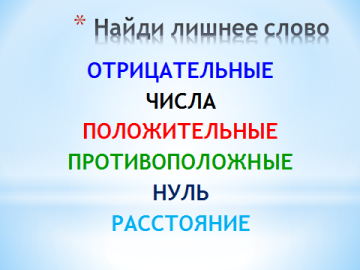 Проговаривают правила работы в группеПланирование работы: определяют форму, последовательность, …1 группа работает с учителем (Слайд 6)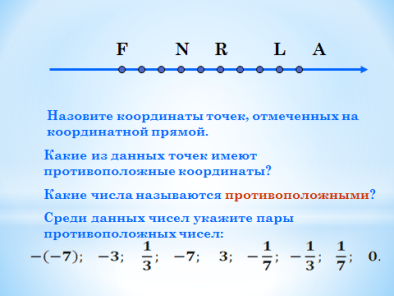 (Слайд7)   2 группа решает самостоятельно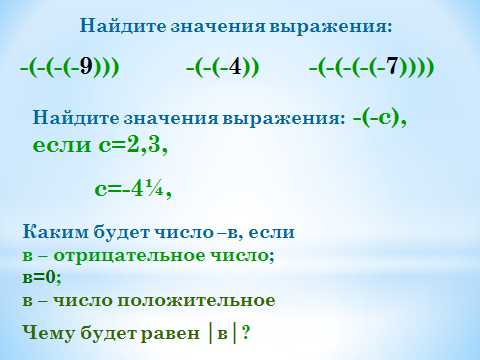 Третья группа работает самомтоятельно (Слайд9)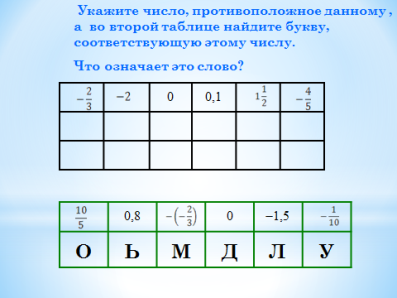 Какой смысл имеет это слово?Фиксация индивидуальных затруднений. Ответы учащихся:Нет…????…..Надо подуматьВнешний контрольСамоконтрольсамопроверка по образцуФиксация результата в карточке учетаФиксация результата в карточке учета Фиксация результата в карточке учетаЛичностные умения: излагать мысль в устной и письменной формеПознавательные: аргументировать свое суждениеРегулятивные: -выполнять учебное задание в соответствие с целью;-оценивать результат учебной деятельностиКоммуникативные:-адекватно взаимодействовать в рамках учебного сотрудничества;- вступать в диалогПредметные:-изображать точками координатной прямой положительные и отрицательные числа;- находить пары противоположных чисел.ФронтальнаябеседаГрупповая Индивидуальна, парная, групповаясамостоятельная работаИндивидуальная, самостоятельнаяфронтальная3 этап      Выявление места и причин затруднения3 этап      Выявление места и причин затруднения3 этап      Выявление места и причин затруднения3 этап      Выявление места и причин затруднения3 этап      Выявление места и причин затруднения3 этап      Выявление места и причин затруднения3 этап      Выявление места и причин затрудненияЦели деятельностиДеятельностьДеятельностьДеятельностьДеятельностьПланируемый результат деятельности форма работыЦели деятельностиУчителяученикаКонтрольсамооценкаПланируемый результат деятельности форма работыФормирование умения анализировать учебную деятельность;Формирование умения зафиксировать во внешней речи причину затруднения. Организация анализа учащимися возникшей проблемы:Все задания выполнили?Что нам надо сделать, чтобы преодолеть возникшее затруднение?Как вы решали проблемные задания?Внешний контроль Выявляют причины затруднени, фиксируют место, шаг, где возникло затруднение; Учащиеся столкнулись с тем, что не могут найти значение выражения │d│, и не не знают смысла слова «модуль».соотносят свои   действия с освоенным способомНе знаем понятия «Модуль числа» Личностный: - анализировать выполненные действия; - сравнивать с освоенным способом действий; -выявлять, ясно, точно, грамотно излагать причину затруднения ФронтальнаяБеседаИндивидуальнаягрупповая4 этап.  Построение проекта выхода из затруднения4 этап.  Построение проекта выхода из затруднения4 этап.  Построение проекта выхода из затруднения4 этап.  Построение проекта выхода из затруднения4 этап.  Построение проекта выхода из затруднения4 этап.  Построение проекта выхода из затруднения4 этап.  Построение проекта выхода из затрудненияЦели деятельностиДеятельностьДеятельностьДеятельностьДеятельностьПланируемый результат деятельности  форма работыЦели деятельностиУчителяученикаКонтрольСамооценкаПланируемый результат деятельности  форма работыФормирование -умения совместного определения цели деятельности;-умения создать план для достижения поставленной цели.    Определите задачу своей учебной деятельности на следующем этапе урока. Как можно решить возникшую проблему?Вам дается время для определения плана действий по решению поставленной задачи.Построение проекта будущих действий:Ставят цельВыбирают способ достижения цели:-  Попробовать разобраться самим;- Обратиться к учебнику;- Использовать интернет;- Послушать объяснение учителя;-  ……..Определяют последовательность учебных действий - выполнить задание, предложенные учителем, сделать анализ, обобщить результат и сделать выводЛичностные: проявлять заинтересованность к содержанию темыПознавательные: Ориентироваться в учебникеРегулятивные: в сотрудничестве с учителем определять последовательность изучения материала;- оценивать результат деятельностиКоммуникативные: -умение согласовывать позиции и находить общее решение;-представлять результат деятельности.Фиксировать проект   вербально и знаково.ФронтальнаяПодводящий диалогПобуждающий диалогГрупповая Фронтальная работа в одной большой группе5 этап.  Реализация построенного проекта5 этап.  Реализация построенного проекта5 этап.  Реализация построенного проекта5 этап.  Реализация построенного проекта5 этап.  Реализация построенного проекта5 этап.  Реализация построенного проекта5 этап.  Реализация построенного проекта5 этап.  Реализация построенного проекта5 этап.  Реализация построенного проекта5 этап.  Реализация построенного проекта5 этап.  Реализация построенного проекта5 этап.  Реализация построенного проекта5 этап.  Реализация построенного проекта5 этап.  Реализация построенного проекта5 этап.  Реализация построенного проекта5 этап.  Реализация построенного проекта5 этап.  Реализация построенного проекта5 этап.  Реализация построенного проекта5 этап.  Реализация построенного проекта5 этап.  Реализация построенного проекта5 этап.  Реализация построенного проекта5 этап.  Реализация построенного проекта5 этап.  Реализация построенного проекта5 этап.  Реализация построенного проекта5 этап.  Реализация построенного проекта5 этап.  Реализация построенного проекта5 этап.  Реализация построенного проекта5 этап.  Реализация построенного проекта5 этап.  Реализация построенного проекта5 этап.  Реализация построенного проектаЦели деятельностиЦели деятельностиЦели деятельностиЦели деятельностиЦели деятельностиДеятельностьДеятельностьДеятельностьДеятельностьДеятельностьДеятельностьДеятельностьДеятельностьДеятельностьДеятельностьДеятельностьДеятельностьДеятельностьДеятельностьДеятельностьПланируемый результат деятельностиПланируемый результат деятельностиПланируемый результат деятельностиПланируемый результат деятельностиПланируемый результат деятельности  форма работы  форма работы  форма работы  форма работы  форма работыЦели деятельностиЦели деятельностиЦели деятельностиЦели деятельностиЦели деятельностиУчителяУчителяУчителяУчителяученикаученикаученикаКонтрольКонтрольКонтрольКонтрольСамооценкаСамооценкаСамооценкаСамооценкаПланируемый результат деятельностиПланируемый результат деятельностиПланируемый результат деятельностиПланируемый результат деятельностиПланируемый результат деятельности  форма работы  форма работы  форма работы  форма работы  форма работы Реализовать построенный проект:-построить новое знание (вывести понятие модуля числа);-организовать решение исходной задачи, данной для пробного действия; зафиксировать преодоление затруднения Реализовать построенный проект:-построить новое знание (вывести понятие модуля числа);-организовать решение исходной задачи, данной для пробного действия; зафиксировать преодоление затруднения Реализовать построенный проект:-построить новое знание (вывести понятие модуля числа);-организовать решение исходной задачи, данной для пробного действия; зафиксировать преодоление затруднения Реализовать построенный проект:-построить новое знание (вывести понятие модуля числа);-организовать решение исходной задачи, данной для пробного действия; зафиксировать преодоление затруднения Реализовать построенный проект:-построить новое знание (вывести понятие модуля числа);-организовать решение исходной задачи, данной для пробного действия; зафиксировать преодоление затрудненияОрганизация групповой работы(педагог осуществляет внешний контроль)Организация парной или индивидуальнойработыПодведение итогов работы в парахОрганизация групповой работы(педагог осуществляет внешний контроль)Организация парной или индивидуальнойработыПодведение итогов работы в парахОрганизация групповой работы(педагог осуществляет внешний контроль)Организация парной или индивидуальнойработыПодведение итогов работы в парахОрганизация групповой работы(педагог осуществляет внешний контроль)Организация парной или индивидуальнойработыПодведение итогов работы в парах1 способ – самостоятельное построение нового знания (Слайд 12)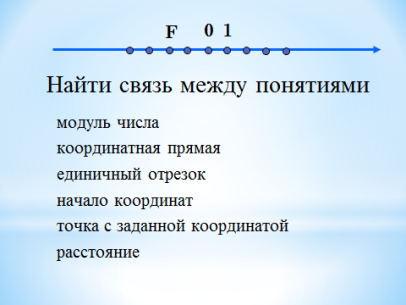 Слайд 13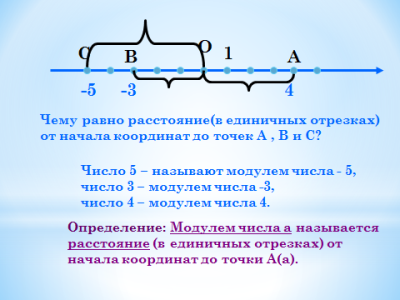 2 способ - использование первоисточникаРабота с учебником, справочниками, средствами ИКТСообщение выводов каждой группы. Обобщение ответов.Формулировка определения «Модуль числа»1 способ – самостоятельное построение нового знания (Слайд 12)Слайд 132 способ - использование первоисточникаРабота с учебником, справочниками, средствами ИКТСообщение выводов каждой группы. Обобщение ответов.Формулировка определения «Модуль числа»1 способ – самостоятельное построение нового знания (Слайд 12)Слайд 132 способ - использование первоисточникаРабота с учебником, справочниками, средствами ИКТСообщение выводов каждой группы. Обобщение ответов.Формулировка определения «Модуль числа»Фронтальная проверкаФронтальная проверкаФронтальная проверкаФронтальная проверкаФронтальная проверкаФронтальная проверкаФронтальная проверкаФронтальная проверкаФиксация в индивидуальной карточке «+» -совпал вывод«-» - нет«+» - составили ОК«-» - нет Фиксация в индивидуальной карточке «+» -совпал вывод«-» - нет«+» - составили ОК«-» - нет Фиксация в индивидуальной карточке «+» -совпал вывод«-» - нет«+» - составили ОК«-» - нет Фиксация в индивидуальной карточке «+» -совпал вывод«-» - нет«+» - составили ОК«-» - нет Личностные: грамотно формулировать выводыПознавательные:- записывать определение модуля числа в виде выражения с переменной;-устанавливать причинно-следственные связи;-сравнивать результаты деятельности, находить общее и различие, обобщать и формулировать выводРегулятивные:- действовать по плану;- оценивать результат Коммуникативные:-представить результат деятельности в знаковой форме (опорный конспект);- выполнять учебное задание в паре, группеПредметные:-формулировать определение «модуля числа»;-изображать точками координатной прямой положительные и отрицательные числа;- находить пары противоположных чисел.Личностные: грамотно формулировать выводыПознавательные:- записывать определение модуля числа в виде выражения с переменной;-устанавливать причинно-следственные связи;-сравнивать результаты деятельности, находить общее и различие, обобщать и формулировать выводРегулятивные:- действовать по плану;- оценивать результат Коммуникативные:-представить результат деятельности в знаковой форме (опорный конспект);- выполнять учебное задание в паре, группеПредметные:-формулировать определение «модуля числа»;-изображать точками координатной прямой положительные и отрицательные числа;- находить пары противоположных чисел.Личностные: грамотно формулировать выводыПознавательные:- записывать определение модуля числа в виде выражения с переменной;-устанавливать причинно-следственные связи;-сравнивать результаты деятельности, находить общее и различие, обобщать и формулировать выводРегулятивные:- действовать по плану;- оценивать результат Коммуникативные:-представить результат деятельности в знаковой форме (опорный конспект);- выполнять учебное задание в паре, группеПредметные:-формулировать определение «модуля числа»;-изображать точками координатной прямой положительные и отрицательные числа;- находить пары противоположных чисел.Личностные: грамотно формулировать выводыПознавательные:- записывать определение модуля числа в виде выражения с переменной;-устанавливать причинно-следственные связи;-сравнивать результаты деятельности, находить общее и различие, обобщать и формулировать выводРегулятивные:- действовать по плану;- оценивать результат Коммуникативные:-представить результат деятельности в знаковой форме (опорный конспект);- выполнять учебное задание в паре, группеПредметные:-формулировать определение «модуля числа»;-изображать точками координатной прямой положительные и отрицательные числа;- находить пары противоположных чисел.Личностные: грамотно формулировать выводыПознавательные:- записывать определение модуля числа в виде выражения с переменной;-устанавливать причинно-следственные связи;-сравнивать результаты деятельности, находить общее и различие, обобщать и формулировать выводРегулятивные:- действовать по плану;- оценивать результат Коммуникативные:-представить результат деятельности в знаковой форме (опорный конспект);- выполнять учебное задание в паре, группеПредметные:-формулировать определение «модуля числа»;-изображать точками координатной прямой положительные и отрицательные числа;- находить пары противоположных чисел.Работа в группахРабота в парахиндивидуальнаяФронтальная ФронтальнаяиндивидуальнаяРабота в группахРабота в парахиндивидуальнаяФронтальная ФронтальнаяиндивидуальнаяРабота в группахРабота в парахиндивидуальнаяФронтальная ФронтальнаяиндивидуальнаяРабота в группахРабота в парахиндивидуальнаяФронтальная ФронтальнаяиндивидуальнаяРабота в группахРабота в парахиндивидуальнаяФронтальная Фронтальнаяиндивидуальная6 этап.  Первичное закрепление с проговариванием во внешней речи6 этап.  Первичное закрепление с проговариванием во внешней речи6 этап.  Первичное закрепление с проговариванием во внешней речи6 этап.  Первичное закрепление с проговариванием во внешней речи6 этап.  Первичное закрепление с проговариванием во внешней речи6 этап.  Первичное закрепление с проговариванием во внешней речи6 этап.  Первичное закрепление с проговариванием во внешней речи6 этап.  Первичное закрепление с проговариванием во внешней речи6 этап.  Первичное закрепление с проговариванием во внешней речи6 этап.  Первичное закрепление с проговариванием во внешней речи6 этап.  Первичное закрепление с проговариванием во внешней речи6 этап.  Первичное закрепление с проговариванием во внешней речи6 этап.  Первичное закрепление с проговариванием во внешней речи6 этап.  Первичное закрепление с проговариванием во внешней речи6 этап.  Первичное закрепление с проговариванием во внешней речи6 этап.  Первичное закрепление с проговариванием во внешней речи6 этап.  Первичное закрепление с проговариванием во внешней речи6 этап.  Первичное закрепление с проговариванием во внешней речи6 этап.  Первичное закрепление с проговариванием во внешней речи6 этап.  Первичное закрепление с проговариванием во внешней речи6 этап.  Первичное закрепление с проговариванием во внешней речи6 этап.  Первичное закрепление с проговариванием во внешней речи6 этап.  Первичное закрепление с проговариванием во внешней речи6 этап.  Первичное закрепление с проговариванием во внешней речи6 этап.  Первичное закрепление с проговариванием во внешней речи6 этап.  Первичное закрепление с проговариванием во внешней речи6 этап.  Первичное закрепление с проговариванием во внешней речи6 этап.  Первичное закрепление с проговариванием во внешней речи6 этап.  Первичное закрепление с проговариванием во внешней речи6 этап.  Первичное закрепление с проговариванием во внешней речиЦели деятельностиЦели деятельностиЦели деятельностиДеятельностьДеятельностьДеятельностьДеятельностьДеятельностьДеятельностьДеятельностьДеятельностьДеятельностьДеятельностьДеятельностьДеятельностьДеятельностьДеятельностьДеятельностьДеятельностьДеятельностьДеятельностьДеятельностьДеятельностьДеятельностьПланируемый результат деятельностиПланируемый результат деятельностиПланируемый результат деятельностиПланируемый результат деятельности  форма работы  форма работыЦели деятельностиЦели деятельностиЦели деятельностиУчителяУчителяУчителяученикаученикаученикаученикаученикаученикаученикаученикаКонтрольКонтрольКонтрольКонтрольКонтрольсамооценкасамооценкасамооценкасамооценкасамооценкаПланируемый результат деятельностиПланируемый результат деятельностиПланируемый результат деятельностиПланируемый результат деятельности  форма работы  форма работы Организовать использование определения модуля числа для вычисления модуля конкретных чисел с проговариванием во внешней речи Организовать использование определения модуля числа для вычисления модуля конкретных чисел с проговариванием во внешней речи Организовать использование определения модуля числа для вычисления модуля конкретных чисел с проговариванием во внешней речиОрганизация выполнений заданий(включенный контроль)Организация рефлексии:Какие шаги надо выполнить?Где вы испытываете затруднения?Организация выполнений заданий(включенный контроль)Организация рефлексии:Какие шаги надо выполнить?Где вы испытываете затруднения?Организация выполнений заданий(включенный контроль)Организация рефлексии:Какие шаги надо выполнить?Где вы испытываете затруднения?фронтальная работа (Слайд 14)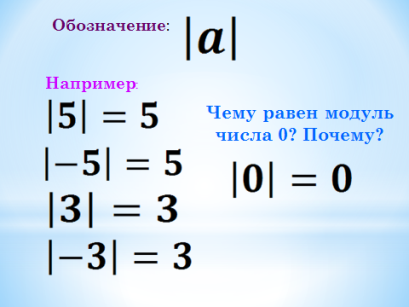 Ответы учащихсяфронтальная работа (Слайд 14)Ответы учащихсяфронтальная работа (Слайд 14)Ответы учащихсяфронтальная работа (Слайд 14)Ответы учащихсяфронтальная работа (Слайд 14)Ответы учащихсяфронтальная работа (Слайд 14)Ответы учащихсяфронтальная работа (Слайд 14)Ответы учащихсяфронтальная работа (Слайд 14)Ответы учащихсяФронтальная проверкаСамопроверка: сравнение с образцом решения (Слайд 15)Фронтальная проверкаСамопроверка: сравнение с образцом решения (Слайд 15)Фронтальная проверкаСамопроверка: сравнение с образцом решения (Слайд 15)Фронтальная проверкаСамопроверка: сравнение с образцом решения (Слайд 15)Фронтальная проверкаСамопроверка: сравнение с образцом решения (Слайд 15)Фиксация результата«+» - выполнено«-» - нетФиксация результата«+» - выполнено«-» - нетФиксация результата«+» - выполнено«-» - нетФиксация результата«+» - выполнено«-» - нетФиксация результата«+» - выполнено«-» - нетФиксация результата«+» - выполнено«-» - нетФиксация результата«+» - выполнено«-» - нетФиксация результата«+» - выполнено«-» - нетФиксация результата«+» - выполнено«-» - нетФиксация результата«+» - выполнено«-» - нетЛичностные: грамотно формулировать определение модуля числа Познавательные:- правильно оформлять решение заданий на вычисление модуля числа с использованием математических символов;- понимать информацию, представленную в виде схемы;-аргументировать свое суждение.Регулятивные:-использовать определение модуля числа для нахождения значения числового выражения;- выполнять учебное задание в соответствии с целью;- оценивать результат учебной деятельностиКоммуникативные:-строить монологическое высказывание;-адекватно взаимодействовать в рамках учебного сотрудничества;-выполнять учебное задание в паре;-представлять результат деятельности в письменной формеПредметные:-уметь применять определение для нахождения значения числового выражения, содержащего действие вычисления модуля  Личностные: грамотно формулировать определение модуля числа Познавательные:- правильно оформлять решение заданий на вычисление модуля числа с использованием математических символов;- понимать информацию, представленную в виде схемы;-аргументировать свое суждение.Регулятивные:-использовать определение модуля числа для нахождения значения числового выражения;- выполнять учебное задание в соответствии с целью;- оценивать результат учебной деятельностиКоммуникативные:-строить монологическое высказывание;-адекватно взаимодействовать в рамках учебного сотрудничества;-выполнять учебное задание в паре;-представлять результат деятельности в письменной формеПредметные:-уметь применять определение для нахождения значения числового выражения, содержащего действие вычисления модуля  Личностные: грамотно формулировать определение модуля числа Познавательные:- правильно оформлять решение заданий на вычисление модуля числа с использованием математических символов;- понимать информацию, представленную в виде схемы;-аргументировать свое суждение.Регулятивные:-использовать определение модуля числа для нахождения значения числового выражения;- выполнять учебное задание в соответствии с целью;- оценивать результат учебной деятельностиКоммуникативные:-строить монологическое высказывание;-адекватно взаимодействовать в рамках учебного сотрудничества;-выполнять учебное задание в паре;-представлять результат деятельности в письменной формеПредметные:-уметь применять определение для нахождения значения числового выражения, содержащего действие вычисления модуля  Личностные: грамотно формулировать определение модуля числа Познавательные:- правильно оформлять решение заданий на вычисление модуля числа с использованием математических символов;- понимать информацию, представленную в виде схемы;-аргументировать свое суждение.Регулятивные:-использовать определение модуля числа для нахождения значения числового выражения;- выполнять учебное задание в соответствии с целью;- оценивать результат учебной деятельностиКоммуникативные:-строить монологическое высказывание;-адекватно взаимодействовать в рамках учебного сотрудничества;-выполнять учебное задание в паре;-представлять результат деятельности в письменной формеПредметные:-уметь применять определение для нахождения значения числового выражения, содержащего действие вычисления модуля  ФронтальнаяГрупповаяФронтальнаяФронтальнаяГрупповаяФронтальная7 этап.  Самостоятельная работа с самопроверкой по эталону7 этап.  Самостоятельная работа с самопроверкой по эталону7 этап.  Самостоятельная работа с самопроверкой по эталону7 этап.  Самостоятельная работа с самопроверкой по эталону7 этап.  Самостоятельная работа с самопроверкой по эталону7 этап.  Самостоятельная работа с самопроверкой по эталону7 этап.  Самостоятельная работа с самопроверкой по эталону7 этап.  Самостоятельная работа с самопроверкой по эталону7 этап.  Самостоятельная работа с самопроверкой по эталону7 этап.  Самостоятельная работа с самопроверкой по эталону7 этап.  Самостоятельная работа с самопроверкой по эталону7 этап.  Самостоятельная работа с самопроверкой по эталону7 этап.  Самостоятельная работа с самопроверкой по эталону7 этап.  Самостоятельная работа с самопроверкой по эталону7 этап.  Самостоятельная работа с самопроверкой по эталону7 этап.  Самостоятельная работа с самопроверкой по эталону7 этап.  Самостоятельная работа с самопроверкой по эталону7 этап.  Самостоятельная работа с самопроверкой по эталону7 этап.  Самостоятельная работа с самопроверкой по эталону7 этап.  Самостоятельная работа с самопроверкой по эталону7 этап.  Самостоятельная работа с самопроверкой по эталону7 этап.  Самостоятельная работа с самопроверкой по эталону7 этап.  Самостоятельная работа с самопроверкой по эталону7 этап.  Самостоятельная работа с самопроверкой по эталону7 этап.  Самостоятельная работа с самопроверкой по эталону7 этап.  Самостоятельная работа с самопроверкой по эталону7 этап.  Самостоятельная работа с самопроверкой по эталону7 этап.  Самостоятельная работа с самопроверкой по эталону7 этап.  Самостоятельная работа с самопроверкой по эталону7 этап.  Самостоятельная работа с самопроверкой по эталонуЦели деятельностиЦели деятельностиДеятельностьДеятельностьДеятельностьДеятельностьДеятельностьДеятельностьДеятельностьДеятельностьДеятельностьДеятельностьДеятельностьДеятельностьДеятельностьДеятельностьДеятельностьДеятельностьДеятельностьДеятельностьДеятельностьДеятельностьПланируемый результат деятельностиПланируемый результат деятельностиПланируемый результат деятельностиПланируемый результат деятельностиПланируемый результат деятельности  форма работы  форма работы  форма работыЦели деятельностиЦели деятельностиУчителяУчителяУчителяУчителяученикаученикаученикаученикаученикаКонтрольКонтрольКонтрольКонтрольКонтрольКонтрольКонтрольсамооценкасамооценкасамооценкасамооценкаПланируемый результат деятельностиПланируемый результат деятельностиПланируемый результат деятельностиПланируемый результат деятельностиПланируемый результат деятельности  форма работы  форма работы  форма работы Овладение умением применять новое знание в типовых ситуациях Овладение умением применять новое знание в типовых ситуацияхОрганизовать выполнение разно уровневой самостоятельной работыОрганизовать выполнение разно уровневой самостоятельной работыОрганизовать выполнение разно уровневой самостоятельной работыОрганизовать выполнение разно уровневой самостоятельной работы№3100 проговорить друг другу план решенияРефлексия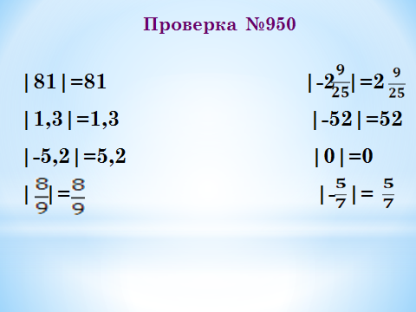 №3100 проговорить друг другу план решенияРефлексия№3100 проговорить друг другу план решенияРефлексия№3100 проговорить друг другу план решенияРефлексия№3100 проговорить друг другу план решенияРефлексияСамоконтроль по образцу (Слайд 16) Самоконтроль по образцу (Слайд 16) Самоконтроль по образцу (Слайд 16) Самоконтроль по образцу (Слайд 16) Самоконтроль по образцу (Слайд 16) Самоконтроль по образцу (Слайд 16) Самоконтроль по образцу (Слайд 16) Фиксация результата«+» - выполнено«-» - нетФиксация результата«+» - выполнено«-» - нетФиксация результата«+» - выполнено«-» - нетФиксация результата«+» - выполнено«-» - нетЛичностные:Способность к самооценке на основе критерия успешности учебной деятельностиПознавательные:- правильно оформлять решение заданий на вычисление модуля числа с использованием математических символов; Регулятивные:- выполнять учебное задание в соответствии с целью;- оценивать результат учебной деятельностиКоммуникативные:-представлять результат деятельностиПредметные:-уметь применять новое знание на практике  Личностные:Способность к самооценке на основе критерия успешности учебной деятельностиПознавательные:- правильно оформлять решение заданий на вычисление модуля числа с использованием математических символов; Регулятивные:- выполнять учебное задание в соответствии с целью;- оценивать результат учебной деятельностиКоммуникативные:-представлять результат деятельностиПредметные:-уметь применять новое знание на практике  Личностные:Способность к самооценке на основе критерия успешности учебной деятельностиПознавательные:- правильно оформлять решение заданий на вычисление модуля числа с использованием математических символов; Регулятивные:- выполнять учебное задание в соответствии с целью;- оценивать результат учебной деятельностиКоммуникативные:-представлять результат деятельностиПредметные:-уметь применять новое знание на практике  Личностные:Способность к самооценке на основе критерия успешности учебной деятельностиПознавательные:- правильно оформлять решение заданий на вычисление модуля числа с использованием математических символов; Регулятивные:- выполнять учебное задание в соответствии с целью;- оценивать результат учебной деятельностиКоммуникативные:-представлять результат деятельностиПредметные:-уметь применять новое знание на практике  Личностные:Способность к самооценке на основе критерия успешности учебной деятельностиПознавательные:- правильно оформлять решение заданий на вычисление модуля числа с использованием математических символов; Регулятивные:- выполнять учебное задание в соответствии с целью;- оценивать результат учебной деятельностиКоммуникативные:-представлять результат деятельностиПредметные:-уметь применять новое знание на практике  индивидуальнаяиндивидуальнаяиндивидуальная8 этап.   Включение в систему знаний и повторение8 этап.   Включение в систему знаний и повторение8 этап.   Включение в систему знаний и повторение8 этап.   Включение в систему знаний и повторение8 этап.   Включение в систему знаний и повторение8 этап.   Включение в систему знаний и повторение8 этап.   Включение в систему знаний и повторение8 этап.   Включение в систему знаний и повторение8 этап.   Включение в систему знаний и повторение8 этап.   Включение в систему знаний и повторение8 этап.   Включение в систему знаний и повторение8 этап.   Включение в систему знаний и повторение8 этап.   Включение в систему знаний и повторение8 этап.   Включение в систему знаний и повторение8 этап.   Включение в систему знаний и повторение8 этап.   Включение в систему знаний и повторение8 этап.   Включение в систему знаний и повторение8 этап.   Включение в систему знаний и повторение8 этап.   Включение в систему знаний и повторение8 этап.   Включение в систему знаний и повторение8 этап.   Включение в систему знаний и повторение8 этап.   Включение в систему знаний и повторение8 этап.   Включение в систему знаний и повторение8 этап.   Включение в систему знаний и повторение8 этап.   Включение в систему знаний и повторение8 этап.   Включение в систему знаний и повторение8 этап.   Включение в систему знаний и повторение8 этап.   Включение в систему знаний и повторение8 этап.   Включение в систему знаний и повторение8 этап.   Включение в систему знаний и повторениеЦели деятельностиЦели деятельностиЦели деятельностиЦели деятельностиДеятельностьДеятельностьДеятельностьДеятельностьДеятельностьДеятельностьДеятельностьДеятельностьДеятельностьДеятельностьДеятельностьДеятельностьДеятельностьДеятельностьДеятельностьДеятельностьДеятельностьПланируемый результат деятельностиПланируемый результат деятельностиПланируемый результат деятельностиПланируемый результат деятельностиПланируемый результат деятельности  форма работы  форма работы  форма работы  форма работыЦели деятельностиЦели деятельностиЦели деятельностиЦели деятельностиУчителяУчителяУчителяученикаученикаученикаученикаученикаученикаКонтрольКонтрольКонтрольКонтрольсамооценкасамооценкасамооценкасамооценкаПланируемый результат деятельностиПланируемый результат деятельностиПланируемый результат деятельностиПланируемый результат деятельностиПланируемый результат деятельности  форма работы  форма работы  форма работы  форма работы -Выявить границы применимости нового знания;- научить использовать его в системе изученных ранее знаний и в новой ситуации -Выявить границы применимости нового знания;- научить использовать его в системе изученных ранее знаний и в новой ситуации -Выявить границы применимости нового знания;- научить использовать его в системе изученных ранее знаний и в новой ситуации -Выявить границы применимости нового знания;- научить использовать его в системе изученных ранее знаний и в новой ситуацииОрганизовать решение заданий, в которых новый способ действий предусматривается как промежуточный шагОрганизовать решение заданий, в которых новый способ действий предусматривается как промежуточный шагОрганизовать решение заданий, в которых новый способ действий предусматривается как промежуточный шагЗадание№1 (Слайд 17)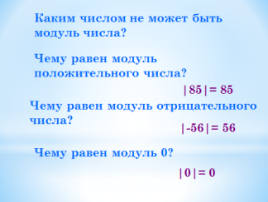 Создание опорного конспектаЗадание №2: (Слайд 19)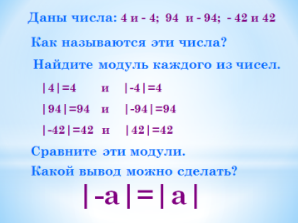 Задание №3 (Слайд 20)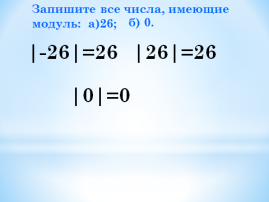 Задание №4 (Слайд 21)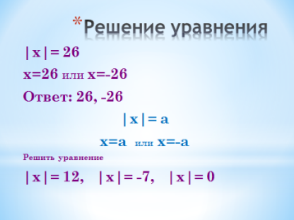 Дополнительные задания (Слайды 23-26)ТЕСТ (Слайд 29)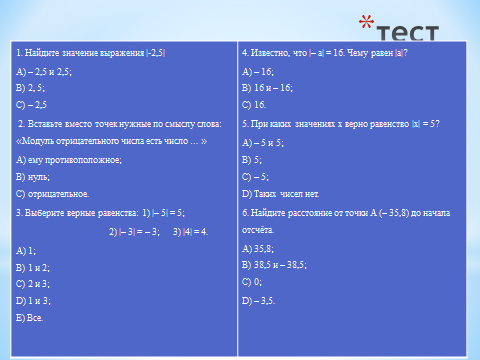 Задание№1 (Слайд 17)Создание опорного конспектаЗадание №2: (Слайд 19)Задание №3 (Слайд 20)Задание №4 (Слайд 21)Дополнительные задания (Слайды 23-26)ТЕСТ (Слайд 29)Задание№1 (Слайд 17)Создание опорного конспектаЗадание №2: (Слайд 19)Задание №3 (Слайд 20)Задание №4 (Слайд 21)Дополнительные задания (Слайды 23-26)ТЕСТ (Слайд 29)Задание№1 (Слайд 17)Создание опорного конспектаЗадание №2: (Слайд 19)Задание №3 (Слайд 20)Задание №4 (Слайд 21)Дополнительные задания (Слайды 23-26)ТЕСТ (Слайд 29)Задание№1 (Слайд 17)Создание опорного конспектаЗадание №2: (Слайд 19)Задание №3 (Слайд 20)Задание №4 (Слайд 21)Дополнительные задания (Слайды 23-26)ТЕСТ (Слайд 29)Задание№1 (Слайд 17)Создание опорного конспектаЗадание №2: (Слайд 19)Задание №3 (Слайд 20)Задание №4 (Слайд 21)Дополнительные задания (Слайды 23-26)ТЕСТ (Слайд 29)Самоконтроль по образцуСамоконтроль по образцуСамоконтроль по образцуСамоконтроль по образцуСамоконтроль по образцуСамоконтроль по образцуСамоконтроль по образцуСамоконтроль по образцуСамоконтроль по образцуСамоконтроль по образцуСамоконтроль по образцуСамоконтроль по образцуСамоконтроль по образцуСамоконтроль по образцуСамоконтроль по образцуСамоконтроль по образцуФиксация результата«+» - выполнено«-» - нетФиксация результата«+» - выполнено«-» - нетФиксация результата«+» - выполнено«-» - нетФиксация результата«+» - выполнено«-» - нетФиксация результата«+» - выполнено«-» - нетФиксация результата«+» - выполнено«-» - нетФиксация результата«+» - выполнено«-» - нетФиксация результата«+» - выполнено«-» - нетФиксация результата«+» - выполнено«-» - нетФиксация результата«+» - выполнено«-» - нетФиксация результата«+» - выполнено«-» - нетФиксация результата«+» - выполнено«-» - нетФиксация результата«+» - выполнено«-» - нетФиксация результата«+» - выполнено«-» - нетФиксация результата«+» - выполнено«-» - нетФиксация результата«+» - выполнено«-» - нетЛичностные:-проявление заинтересованности к теме;- грамотное формулирование выводовПознавательные: -аргументировать свое суждение.Регулятивные:- выполнять учебное задание в соответствии с цельюПредметные:-решать типовые задания по плану;-решать нестандартные, требующие обобщения получаемых результатов;-уметь применять определение для нахождения значения числового выражения, содержащего действие вычисления модуля числа и решения простейших уравнений, содержащих переменную под знаком модуля числа.Личностные:-проявление заинтересованности к теме;- грамотное формулирование выводовПознавательные: -аргументировать свое суждение.Регулятивные:- выполнять учебное задание в соответствии с цельюПредметные:-решать типовые задания по плану;-решать нестандартные, требующие обобщения получаемых результатов;-уметь применять определение для нахождения значения числового выражения, содержащего действие вычисления модуля числа и решения простейших уравнений, содержащих переменную под знаком модуля числа.Личностные:-проявление заинтересованности к теме;- грамотное формулирование выводовПознавательные: -аргументировать свое суждение.Регулятивные:- выполнять учебное задание в соответствии с цельюПредметные:-решать типовые задания по плану;-решать нестандартные, требующие обобщения получаемых результатов;-уметь применять определение для нахождения значения числового выражения, содержащего действие вычисления модуля числа и решения простейших уравнений, содержащих переменную под знаком модуля числа.Личностные:-проявление заинтересованности к теме;- грамотное формулирование выводовПознавательные: -аргументировать свое суждение.Регулятивные:- выполнять учебное задание в соответствии с цельюПредметные:-решать типовые задания по плану;-решать нестандартные, требующие обобщения получаемых результатов;-уметь применять определение для нахождения значения числового выражения, содержащего действие вычисления модуля числа и решения простейших уравнений, содержащих переменную под знаком модуля числа.Личностные:-проявление заинтересованности к теме;- грамотное формулирование выводовПознавательные: -аргументировать свое суждение.Регулятивные:- выполнять учебное задание в соответствии с цельюПредметные:-решать типовые задания по плану;-решать нестандартные, требующие обобщения получаемых результатов;-уметь применять определение для нахождения значения числового выражения, содержащего действие вычисления модуля числа и решения простейших уравнений, содержащих переменную под знаком модуля числа.ФронтальнаяИндивидуальнаяФронтальнаяИндивидуальнаяФронтальнаяИндивидуальнаяФронтальнаяИндивидуальная9 этап.  Рефлексия учебной деятельности на уроке (итог урока)9 этап.  Рефлексия учебной деятельности на уроке (итог урока)9 этап.  Рефлексия учебной деятельности на уроке (итог урока)9 этап.  Рефлексия учебной деятельности на уроке (итог урока)9 этап.  Рефлексия учебной деятельности на уроке (итог урока)9 этап.  Рефлексия учебной деятельности на уроке (итог урока)9 этап.  Рефлексия учебной деятельности на уроке (итог урока)9 этап.  Рефлексия учебной деятельности на уроке (итог урока)9 этап.  Рефлексия учебной деятельности на уроке (итог урока)9 этап.  Рефлексия учебной деятельности на уроке (итог урока)9 этап.  Рефлексия учебной деятельности на уроке (итог урока)9 этап.  Рефлексия учебной деятельности на уроке (итог урока)9 этап.  Рефлексия учебной деятельности на уроке (итог урока)9 этап.  Рефлексия учебной деятельности на уроке (итог урока)9 этап.  Рефлексия учебной деятельности на уроке (итог урока)9 этап.  Рефлексия учебной деятельности на уроке (итог урока)9 этап.  Рефлексия учебной деятельности на уроке (итог урока)9 этап.  Рефлексия учебной деятельности на уроке (итог урока)9 этап.  Рефлексия учебной деятельности на уроке (итог урока)9 этап.  Рефлексия учебной деятельности на уроке (итог урока)9 этап.  Рефлексия учебной деятельности на уроке (итог урока)9 этап.  Рефлексия учебной деятельности на уроке (итог урока)9 этап.  Рефлексия учебной деятельности на уроке (итог урока)9 этап.  Рефлексия учебной деятельности на уроке (итог урока)9 этап.  Рефлексия учебной деятельности на уроке (итог урока)9 этап.  Рефлексия учебной деятельности на уроке (итог урока)9 этап.  Рефлексия учебной деятельности на уроке (итог урока)9 этап.  Рефлексия учебной деятельности на уроке (итог урока)9 этап.  Рефлексия учебной деятельности на уроке (итог урока)9 этап.  Рефлексия учебной деятельности на уроке (итог урока)Цели деятельностиДеятельностьДеятельностьДеятельностьДеятельностьДеятельностьДеятельностьДеятельностьДеятельностьДеятельностьДеятельностьДеятельностьДеятельностьДеятельностьДеятельностьДеятельностьДеятельностьДеятельностьДеятельностьДеятельностьДеятельностьДеятельностьДеятельностьПланируемый результат деятельностиПланируемый результат деятельностиПланируемый результат деятельностиПланируемый результат деятельностиПланируемый результат деятельностиПланируемый результат деятельности  форма работыЦели деятельностиУчителяУчителяУчителяУчителяУчителяУчителяУчителяученикаученикаКонтрольКонтрольКонтрольКонтрольКонтрольсамооценкасамооценкасамооценкасамооценкасамооценкасамооценкасамооценкасамооценкаПланируемый результат деятельностиПланируемый результат деятельностиПланируемый результат деятельностиПланируемый результат деятельностиПланируемый результат деятельностиПланируемый результат деятельности  форма работы Организация рефлексии и самооценкиСогласование домашнего задания.Анализ домашнего задания.Рекомендации по его выполнению.Какую цель вы поставили в начале урока?Удалось ли достичь поставленной цели? Что узнали нового?Чему научились?Что было самым трудным?На что надо обратить особое внимание при подготовке к следующему уроку?Что понравилось на уроке?Оцени свою деятельность на уроке.                 Оцени свое настроение в конце урока                                                                                                                                                                                                                                                                                                                                                                               Согласование домашнего задания.Анализ домашнего задания.Рекомендации по его выполнению.Какую цель вы поставили в начале урока?Удалось ли достичь поставленной цели? Что узнали нового?Чему научились?Что было самым трудным?На что надо обратить особое внимание при подготовке к следующему уроку?Что понравилось на уроке?Оцени свою деятельность на уроке.                 Оцени свое настроение в конце урока                                                                                                                                                                                                                                                                                                                                                                               Согласование домашнего задания.Анализ домашнего задания.Рекомендации по его выполнению.Какую цель вы поставили в начале урока?Удалось ли достичь поставленной цели? Что узнали нового?Чему научились?Что было самым трудным?На что надо обратить особое внимание при подготовке к следующему уроку?Что понравилось на уроке?Оцени свою деятельность на уроке.                 Оцени свое настроение в конце урока                                                                                                                                                                                                                                                                                                                                                                               Согласование домашнего задания.Анализ домашнего задания.Рекомендации по его выполнению.Какую цель вы поставили в начале урока?Удалось ли достичь поставленной цели? Что узнали нового?Чему научились?Что было самым трудным?На что надо обратить особое внимание при подготовке к следующему уроку?Что понравилось на уроке?Оцени свою деятельность на уроке.                 Оцени свое настроение в конце урока                                                                                                                                                                                                                                                                                                                                                                               Согласование домашнего задания.Анализ домашнего задания.Рекомендации по его выполнению.Какую цель вы поставили в начале урока?Удалось ли достичь поставленной цели? Что узнали нового?Чему научились?Что было самым трудным?На что надо обратить особое внимание при подготовке к следующему уроку?Что понравилось на уроке?Оцени свою деятельность на уроке.                 Оцени свое настроение в конце урока                                                                                                                                                                                                                                                                                                                                                                               Согласование домашнего задания.Анализ домашнего задания.Рекомендации по его выполнению.Какую цель вы поставили в начале урока?Удалось ли достичь поставленной цели? Что узнали нового?Чему научились?Что было самым трудным?На что надо обратить особое внимание при подготовке к следующему уроку?Что понравилось на уроке?Оцени свою деятельность на уроке.                 Оцени свое настроение в конце урока                                                                                                                                                                                                                                                                                                                                                                               Согласование домашнего задания.Анализ домашнего задания.Рекомендации по его выполнению.Какую цель вы поставили в начале урока?Удалось ли достичь поставленной цели? Что узнали нового?Чему научились?Что было самым трудным?На что надо обратить особое внимание при подготовке к следующему уроку?Что понравилось на уроке?Оцени свою деятельность на уроке.                 Оцени свое настроение в конце урока                                                                                                                                                                                                                                                                                                                                                                               Д/З (Слайд 27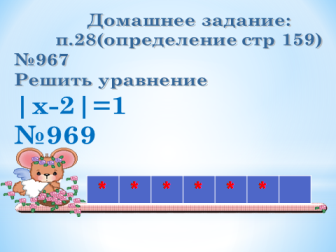 Составить синквейн по теме.Ответы учащихся:Учащиеся выбирают одно из изображений Д/З (Слайд 27Составить синквейн по теме.Ответы учащихся:Учащиеся выбирают одно из изображений СамооценкаСамооценкаСамооценкаСамооценкаСамооценкаСамооценка по критериям:Фиксация результата в индивидуальной карточке учета.Было интересноБезразличиеЧувство удовлетворенностиНепонимание Самооценка по критериям:Фиксация результата в индивидуальной карточке учета.Было интересноБезразличиеЧувство удовлетворенностиНепонимание Самооценка по критериям:Фиксация результата в индивидуальной карточке учета.Было интересноБезразличиеЧувство удовлетворенностиНепонимание Самооценка по критериям:Фиксация результата в индивидуальной карточке учета.Было интересноБезразличиеЧувство удовлетворенностиНепонимание Самооценка по критериям:Фиксация результата в индивидуальной карточке учета.Было интересноБезразличиеЧувство удовлетворенностиНепонимание Самооценка по критериям:Фиксация результата в индивидуальной карточке учета.Было интересноБезразличиеЧувство удовлетворенностиНепонимание Самооценка по критериям:Фиксация результата в индивидуальной карточке учета.Было интересноБезразличиеЧувство удовлетворенностиНепонимание Самооценка по критериям:Фиксация результата в индивидуальной карточке учета.Было интересноБезразличиеЧувство удовлетворенностиНепонимание - Выполнение рефлексии деятельности;-оценивать результат деятельности-   грамотно и точно излагать свои мысли;- аргументировать свое суждение- Выполнение рефлексии деятельности;-оценивать результат деятельности-   грамотно и точно излагать свои мысли;- аргументировать свое суждение- Выполнение рефлексии деятельности;-оценивать результат деятельности-   грамотно и точно излагать свои мысли;- аргументировать свое суждение- Выполнение рефлексии деятельности;-оценивать результат деятельности-   грамотно и точно излагать свои мысли;- аргументировать свое суждение- Выполнение рефлексии деятельности;-оценивать результат деятельности-   грамотно и точно излагать свои мысли;- аргументировать свое суждение- Выполнение рефлексии деятельности;-оценивать результат деятельности-   грамотно и точно излагать свои мысли;- аргументировать свое суждениеФронтальная